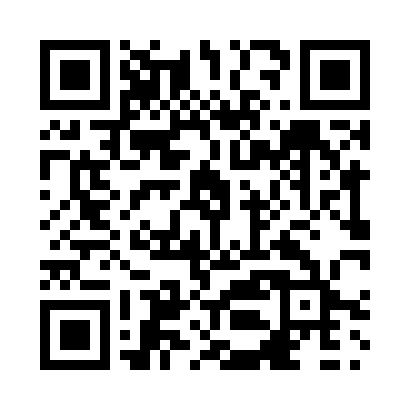 Prayer times for Aroostook, New Brunswick, CanadaWed 1 May 2024 - Fri 31 May 2024High Latitude Method: Angle Based RulePrayer Calculation Method: Islamic Society of North AmericaAsar Calculation Method: HanafiPrayer times provided by https://www.salahtimes.comDateDayFajrSunriseDhuhrAsrMaghribIsha1Wed4:366:151:286:308:4210:212Thu4:336:131:286:318:4310:233Fri4:316:121:286:328:4410:254Sat4:296:101:286:338:4610:275Sun4:276:091:286:338:4710:296Mon4:256:071:276:348:4810:317Tue4:236:061:276:358:5010:338Wed4:216:051:276:368:5110:359Thu4:196:031:276:378:5210:3710Fri4:176:021:276:378:5310:3911Sat4:156:001:276:388:5510:4112Sun4:135:591:276:398:5610:4313Mon4:115:581:276:408:5710:4514Tue4:095:571:276:408:5810:4715Wed4:075:551:276:419:0010:4916Thu4:055:541:276:429:0110:5117Fri4:035:531:276:429:0210:5318Sat4:015:521:276:439:0310:5519Sun3:595:511:276:449:0410:5620Mon3:585:501:276:459:0610:5821Tue3:565:491:286:459:0711:0022Wed3:545:481:286:469:0811:0223Thu3:535:471:286:479:0911:0424Fri3:515:461:286:479:1011:0625Sat3:495:451:286:489:1111:0726Sun3:485:441:286:489:1211:0927Mon3:465:441:286:499:1311:1128Tue3:455:431:286:509:1411:1329Wed3:435:421:286:509:1511:1430Thu3:425:411:296:519:1611:1631Fri3:415:411:296:519:1711:17